RESUME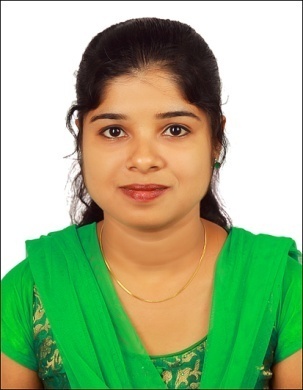 OBJECTIVE:To contribute my acquired knowledge, educational background and skills in a challenging position and to gain experience with a growing and dynamic firm.EDUCATIONMaster Degree in Life Science, Bachelor in EducationWORKING EXPERIENCEGuest Lecturer in Department of Zoology, Union Christian College, Aluva(Mahatma Gandhi University )from 13-9-2010 to 4-11-2010Facilitated student learning in the areas of cytology and physiology Supervised practical sessions in the areas of instrumentation and Bio-statistics.Teacher at Rajagiri Public School, Kalamassery, from June 2012- Sept 2014Implemented learning experience for students of primary, upper primary and senior section in the areas of scienceFacilitated teaching in classes 1st to 9th standard.Handled environmental science, general science and biology.Implemented programs to encourage student participation in teaching – learning process.Performed various duties both in scholastic and non scholastic areas.PROFESSIONAL SKILLSGreat teaching aptitudeThorough Knowledge of the subject to be taughtKnowledge of utilizing all the modern teaching aids appropriately and effectively Proficiency in handling computer aided tools and the web platform Ability to create quick interests among the students about the subjectFluency in English and good communication skill.Skill of explanationKnowledge of common student's psychology.SCHOLASTIC RECORDSLABORATORY EXPOSUREZoology: Identification of organisms belonging to different phyla, blood smear preparation and identification of cells, dissection.Botany: preparing sections of root, stem, and leaf, taxonomical studies.Biochemistry: Qualitative and quantitative analysis of bio molecules(proteins, amino acids and carbohydrates), UV visible spectroscopy and chromatographic techniques, quantitative analysis like colorimetry, detection of abnormal constituents in urine.Biotechnology: PAGE, HPLC, Lyphilizer and ultra centrifugation.Immunology: HeamocytometerEcology: Collection, identification and study of ecologically important marine organism, field trip and study of coral reef islands.Planktonolgy: Identification of phyto and zoo planktonName of the  courseYearClassPercentage of   MarksInstitutionBoard / UniversitySSLC2003Distinction81Lady  of Hope Anglo Indian  High SchoolBoard of SecondaryEducation Plus  Two2005Distinction75G H S S EBoard of SecondaryEducationBSc Zoology2008Distinction90St.  Teresa’sCollegeMahatma Gandhi UniversityMSc Marine Biology (equivalent to MSc Zoology)2010Distinction81School  of Marine Science , CUSATCochin University of Science And TechnologyB Ed2011Distinction95St. Joseph College of Teacher Education Mahatma Gandhi University